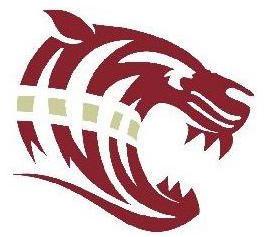 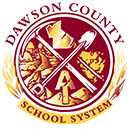 DAWSON COUNTY MIDDLE SCHOOL 5126 Hwy. 9 SouthDawsonville, GA 30534Phone: (706) 216-4849     Fax: (706) 265-1426                 Dr. Randi Sagona			          Andra Syms 			          Kim White                            Principal			           Counselor			    Assistant PrincipalAGENDAAugust 29, 2019Call to OrderApproval of 8/29/19 AgendaBylaws Review and Vote on Proposed RevisionAnnual School Governance Council TrainingElectionsReview School Improvement PlanReview Edmentum (Proposed supplemental program for Math/ELA)Approvals:Fundraisers:Vex Robotics: 1) World’s Finest Chocolates and 2) Tiger Time Smart SnacksSchoolwide Fundraisers: 1) Halloween Fun Run and 2) GotchaBand: 1) Cookie Dough and CheesecakesChorus: 1) Sponsorships/advertisements and 2) Yankee CandlesSoftball and Volleyball: 1) Frozen Chicken TendersRelay for Life: 1) Hat and Pajama DaysCharter Mini GrantQuestions/CommentsAdjourn2019/2020 SGC Meeting DatesAugust 29, 2019						February 6, 2020October 17, 2019						April 2, 2020December 19, 2019						May 14, 2020